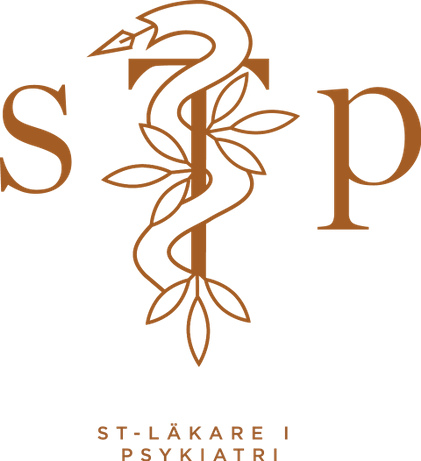 Stadgar för ST-läkare i psykiatri (STP) Om föreningen § 1. ST-läkare i Psykiatri (STP) är en organisation för ST-läkare i de psykiatriska specialiteterna (psykiatri, barn- och ungdomspsykiatri, rättspsykiatri, beroendemedicin och äldrepsykiatri), hädanefter benämnda som ST-läkarna.§ 2. STP verkar i hela landet. § 3. STP:s namn på engelska är Swedish Association of Psychiatric Trainees. § 4. STP:s högsta beslutande organisation är årsmötet och mellan årsmötena styrelsen. § 5. STP:s verksamhetsår löper mellan årsmötena och dess bokföringsår sträcker sig från 1 januari till 31 december. Föreningens syfte § 6. STP:s syfte är att tillvarata ST-läkarnas intressen. § 7. STP:s verksamhet ska ge möjlighet att utbyta kunskaper och erfarenheter mellan ST-läkarnalyfta ST-läkarnas intressen inom moderföreningarna, bland annat  genom representation i moderföreningarnas styrelser  verka för att stärka ST-läkarnas utbildning bevaka ST-läkarnas intressen i svenska och internationella  sammanhang, bland annat genom internationella organisationer  STP:s moderorganisationer  § 8. STP är en undersektion till följande föreningar:  Svenska Psykiatriska Föreningen (SPF)  Svenska Föreningen för Barn och Ungdomspsykiatri (SFBUP)  Svenska Rättspsykiatriska Föreningen (SRPF)  Svensk Förening för Beroendemedicin (SfB)   Svensk Förening för Äldrepsykiatri (SFÄP)SPF, SFBUP, SRPF och SfB är samtliga specialistföreningar inom Sveriges Läkarförbund (SLF). SFBUP, SRPF och SfB är medlemsföreningar inom Svenska Läkaresällskapet (SLS) och SPF är sektion inom SLS.§ 9. I dessa stadgar kallas SPF, SFBUP, SRPF, SfB och SFÄP för STP:s moderföreningar.§ 10. Alla ändringar av STP:s stadgar kräver godkännande från moderföreningarna för att träda i kraft. Moderföreningarna ska även få information om de förslag på stadgeändringar som lagts fram till STP:s årsmöte. § 11. I styrelsen för STP ska en representant vardera från moderföreningarnas styrelser vara antingen ledamot eller adjungerad i styrelsen. § 12. STP:s styrelse ska samråda med moderföreningarna om beslut inom STP som är av väsentlig vikt för moderföreningarna. § 13. Varje år ska STP skicka sin årsredovisning, sin medlemsförteckning och kontaktuppgifter till styrelsens ledamöter till moderföreningarna. Medlemskap § 14. STP:s medlemskap är öppet för alla ST-läkare i de psykiatriska specialiteterna. § 15. Medlem i STP blir man genom att bli medlem i någon av moderföreningarna. Som medlem i STP bör man även vara medlem i antingen SLS, SLF eller i båda organisationerna. § 16. Medlemskap i STP upphör ett år efter att en medlem fått sin specialistbehörighet, om inte denne fortsatt är ST-läkare i en psykiatrisk specialitet. Medlemskap upphör även om medlemmen innan dess avslutar sitt medlemskap i någon av STP:s moderföreningar. Årsmötet § 17. Årsmötet hålls varje år. Tid och plats för årsmötet bestäms av styrelsen. § 18. Kallelse till årsmöte ska skickas till medlemmarna minst åtta veckor i förväg. § 19. Till årsmötet har styrelsen rätt att lägga propositioner och medlemmar rätt att skicka in motioner. Förslag på ändringar i STP:s stadga måste läggas som en proposition eller en motion. § 20. Motioner från medlemmarna ska ha skickats in till STP:s styrelse senast sex veckor innan årsmötet. § 21. Senast fyra veckor innan årsmötet ska verksamhetsberättelse, årsredovisning, styrelsens propositioner samt eventuella motioner finnas tillgängliga via STP:s hemsida.§ 22. Alla medlemmar har närvarorätt, yttranderätt, förslagsrätt och rösträtt på årsmötet. Detta gäller även för styrelsemedlemmar, valberedningen och revisorer, men dessa har bara rösträtt om de fortfarande är medlemmar i föreningen. § 23. På årsmötet ska dessa frågor behandlas: 1. Årsmötets öppnande 
2. Val av ordförande för mötet 
3. Val av sekreterare för mötet 
4. Val av två justerare som även fungerar som rösträknare 
5. Fråga om årsmötet har blivit utlyst så som det står i stadgan 
6. Fastställande av dagordning 
7. Fastställande av röstlängd 
8. Behandling av styrelsens verksamhetsberättelse årsredovisning revisorernas revisionsberättelse  styrelsens ansvarsfrihet  9. Beslut om medlemsavgift för nästa verksamhetsår 
10. Propositioner från styrelsen 
11. Motioner från medlemmarna 
12. Val av ordförande  
13. Val av vice ordförande 
14. Val av styrelseledamöter 
15. Val av valberedning 
16. Val av revisorer  
17. Årsmötets avslutande  § 24. Mötesordförande på årsmötet ska vara ordföranden eller vice ordförande, om inte årsmötet beslutar annat.  § 25. Protokollet för årsmötet ska justeras både av mötesordföranden och justerarna. Protokollet ska vara justerat senast en månad efter årsmötet.  § 26. Alla beslut på årsmötet fattas med enkel majoritet, förutom vid ändringar av stadgan där det krävs två tredjedelars majoritet.  § 27. Alla personval på årsmötet ska ske med sluten omröstning om det finns fler kandidater än antalet valbara poster.  § 28. Vid lika röstetal på årsmötet har ordföranden för föreningen utslagsröst förutom vid personval där avgörandet sker genom lottning.  Extra årsmöte  § 29. Extra årsmöte kan hållas om styrelsen begär det eller om minst 10 procent av medlemmarna skriftligt begär det.  § 30. Kallelse till extra årsmöte ska skickas ut av styrelsen senast två veckor före mötet. Vid samma tidpunkt ska även alla förslag från styrelsen och medlemmar skickas ut.  Styrelsen § 31. Styrelsens uppgift är att leda STP och ansvara för föreningens verksamhet. § 32. STP:s styrelse består av ordförande, vice ordförande, kassör, sekreterare samt sex till åtta ledamöter, samt suppleanter. § 33. Styrelsen ska ha följande sammansättning: Alla styrelsemedlemmar ska vara medlemmar i STP.  Alla styrelsemedlemmar ska vara medlemmar i SLF eller SLS eller båda  organisationerna.  Minst en ledamot ska vara medlem i SfB.Det ska strävas efter att minst en ledamot är medlem i SRPF och SFÄP. Det ska strävas efter att en majoritet av styrelsemedlemmarna är medlemmar i SLF.  Det ska strävas efter geografisk spridning utifrån de orter där styrelsemedlemmarna bor och arbetar.  § 34. Vid årsmötet väljs ordförande, vice ordförande och ledamöterna i styrelsen på en mandattid på två år efter förslag från valberedningen.  § 35. Styrelsen utser inom sig kassör, sekreterare, representant till European Federation of Psychiatric Trainees (EFTP) samt en ledamot vardera till styrelsen för SPF respektive SFBUP.  § 36. Om ordförande, vice ordförande eller en styrelseledamot avslutar sitt uppdrag innan den ordinarie mandatperioden om två år har gått ska en ersättare väljas genom fyllnadsval vid nästa årsmöte.  § 37. Om ordförande avslutar sitt uppdrag innan ett årsmöte så blir vice ordförande istället ordförande. Om vice ordförande avslutar sitt uppdrag eller tillträder som ordförande så utser styrelsen en ny vice ordförande inom sig.  § 38. Styrelsen utser inom sig två firmatecknare som i föreningens namn var för sig kan teckna ekonomiska avtal och attestera fakturor. Det ska dock eftersträvas att dessa uppgifter i första hand sköts av kassören.  Styrelsens möten  § 39. Styrelsen sammanträder när ordföranden kallar till ett möte eller när minst två styrelseledamöter begär det. Det ska hållas minst fyra styrelsemöten varje år.  § 40. Styrelsen är beslutsmässig om hälften av alla ledamöter, däribland ordförande eller vice ordförande, är närvarande.  § 41. Omröstning inom styrelsen sker öppet. Beslut fattas med enkel majoritet. Vid lika röstetal har ordförande utslagsröst. § 42. Vid frågor som berör SLF och där STP:s styrelse ska ta beslut har endast de styrelsemedlemmar som är medlemmar i SLF rösträtt. Om ordförande är medlem i SLF har ordförande utslagsröst vid lika röstetal. Om ordförande inte är medlem i SLF avgörs en omröstning av lotten vid lika röstetal. Valberedning och revisorer § 43. Valberedningens uppgift är att förbereda valen på årsmöten och lägga ett förslag på val till styrelse, valberedning och revisorer. § 44. Valberedningen ska vara minst två och högst tre personer till antalet. § 45. Revisorernas uppgift är att granska organisationens ekonomi och verksamhet samt om styrelsen följt stadgan. Revisorerna ska lägga fram en revisionsberättelse till årsmötet och där föreslå om styrelsen ska beviljas ansvarsfrihet eller inte. § 46. Det ska antingen finnas en eller två revisorer. § 47. Valberedningen och revisorerna har rätt att vara med på styrelsens möten och ta del av föreningens verksamhet. § 48. Styrelsen fattar beslut om vem som ska anlitas som auktoriserad revisor. Upplösning § 49. För att upplösa STP krävs beslut på två årsmöten efter varandra, varav minst ett måste vara ett ordinarie årsmöte. Beslutet kräver minst två tredjedelars majoritet. § 50. Vid en upplösning ska eventuella tillgångar fördelas lika mellan moderföreningarna utifrån antalet medlemmar som varje moderförening haft i STP vid tidpunkten för upplösandet. 